Пример резюме логистаФИОДата рождения: xx.xx.xxxx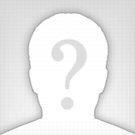 Город: МоскваМоб. телефон: +7 (000) 000 00 00E-mail: xxxxxxxxxxx@gmail.comОсновные данные:Желаемая должность:ЛогистОпыт работы: от 5 летАвтомобиль: естьЯзык: английский разговорныйВодительские права: естьГотовность к переезду: нетОпыт работы:2013 — 2015ООО «Аспект»Менеджер - логистОбязанности:работа с транспортными компаниями;ежедневное планирование отгрузок, подбор (расчет стоимости) автотранспорта поиск машин, организация доставки товара;мониторинг поставщиков, транспортных компаний;сбор/контроль поступления оригиналов документов от поставщиков, транспортных компаний;работа с претензиями и рекламациями;формирования заказов для пополнения складских запасов;проведение инвентаризации складов, оформление данных в 1С8;работа с браком;подготовка и анализ отчетов по закупке;контроль за затратами компании;ведение бухгалтерского учета в 1С8, ведение кассовых операций;2011 — 2013ООО «Промо-Зона»ЛогистОбязанности:планирование расходов на логистику;контроль расчетов с подрядчиками, обеспечение документооборота;поиск транспортных компаний, заключение договоров;координация работы курьеров;отправка грузов по России;поиск складов под различные нужды компании, составление конкурентного листа поставщиков складских услуг, заключение договоров;обеспечение погрузо-разгрузочных работ;формирование и внесение смет.Образование:2005 — 2010Сибирский государственный университет путей сообщенияИнженер по специальности стандартизация и серитификация2012ООО «Сфера»Курсы повышения квалификации менеджеров-логистовПрофессиональные навыки:Знание 1С и владение основными офисными приложениямиУверенное владение оргтехникойУмение вести переговоры и заключать договора на уровне первых лицУмение составлять отчетов о работе и затратах подразделения, а также бизнес-плановО себе:ОтветственностьУмение принимать решенияСтремление к профессионализмуКоммуникабельностьЦелеустремлённостьУмение работать в коллективеОптимистичностьВысокая работоспособностьМобильностьСтрессоустойчивостьНацеленность на результат